Meeting called to order: 7:08pmMembers present: Chairman Serotta, Konrad Mayer, Barry Sloan, Dot Wierzbicki, Jackie Elfers, Bob Conklin, Carl D’AntonioAlso Present: Dave Donovan Attorney, Alexa Burchianti Secretary, Al Fusco EngineerA motion was made to adopt the minutes from November 1, 2017. Motion made by Carl. Second by Konrad. Motion carried 7-0.Next meeting of the Planning Board is scheduled for January 17, 2017.All the latest zoning changes and new law is on e-codes.First Item on the Agenda:Hills of Chester - 90 Day ExtensionTom DePuy is here representing the Hills of Chester. Stated he is here to ask for a 90 day extension, however they are going to activate the project and since this hasn’t been in front of the Board for a while, will resubmit the engineers estimate to Mr. Fusco and have that updated and reestablish the bond amount and the inspection amount.  Will submit the plans one more time. Dave Donovan stated it would be a good idea for Al and himself to look at it to make sure everything is in place. The board granted conditional final approval a long time ago so there is no further action from the board. Motion to Grant 90 day extension. Made by Dot. Second by Jackie. Motion carried 7-0Gibson Hill Lot 13 - Conditional ApprovalDavid Getz from Lehman & Getz here to represent the applicant. Dave drew up a resolution. SHPPO signed off on the project. Al Fusco gave it a clean approval. Standard payment of fees to be taken care of.Al Fusco Letter 12-4-17: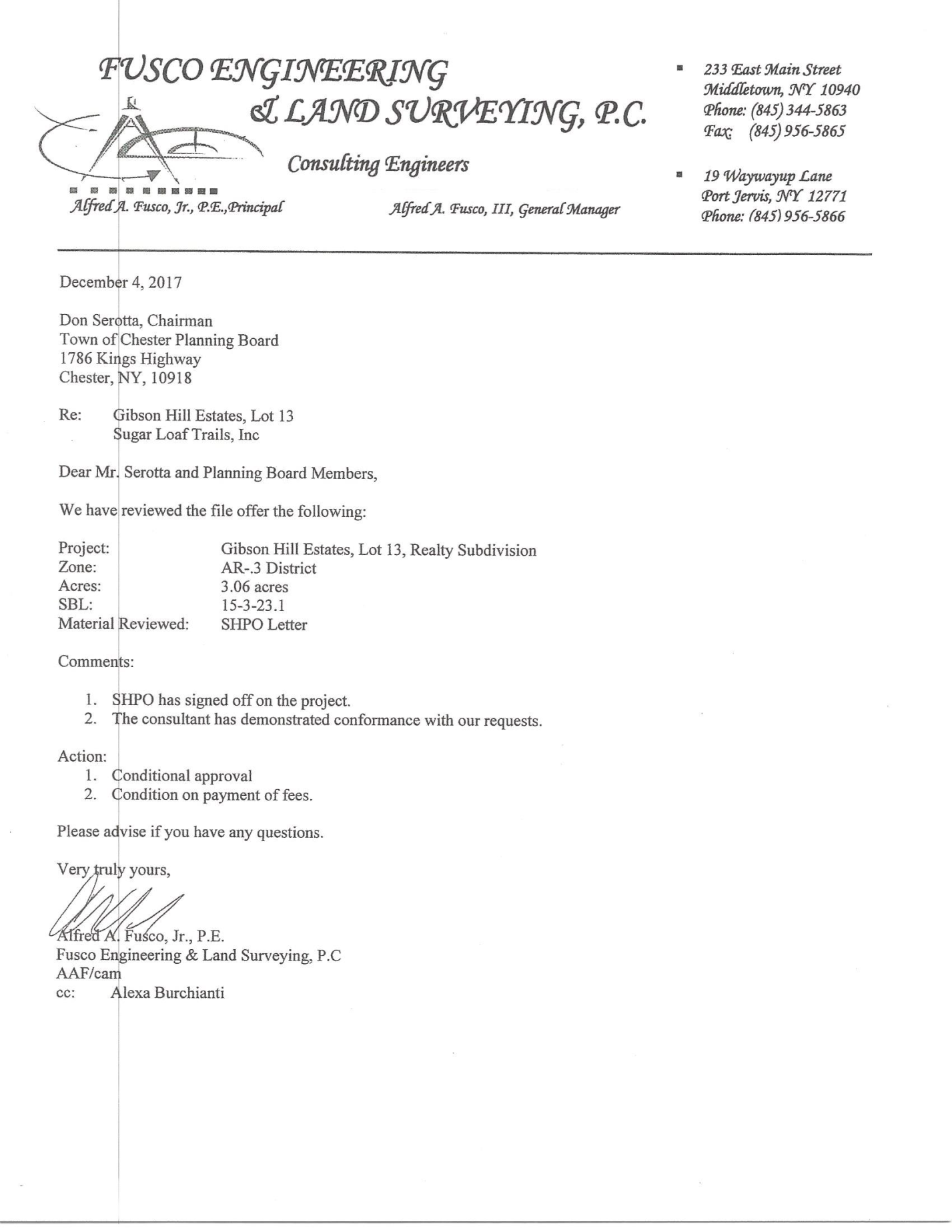 David is to submit a new map. Motion to grant a Negative Declaration for Gibson Hill Lot 13. Motion made by Konrad. Second by Jackie. Motion carried 7-0.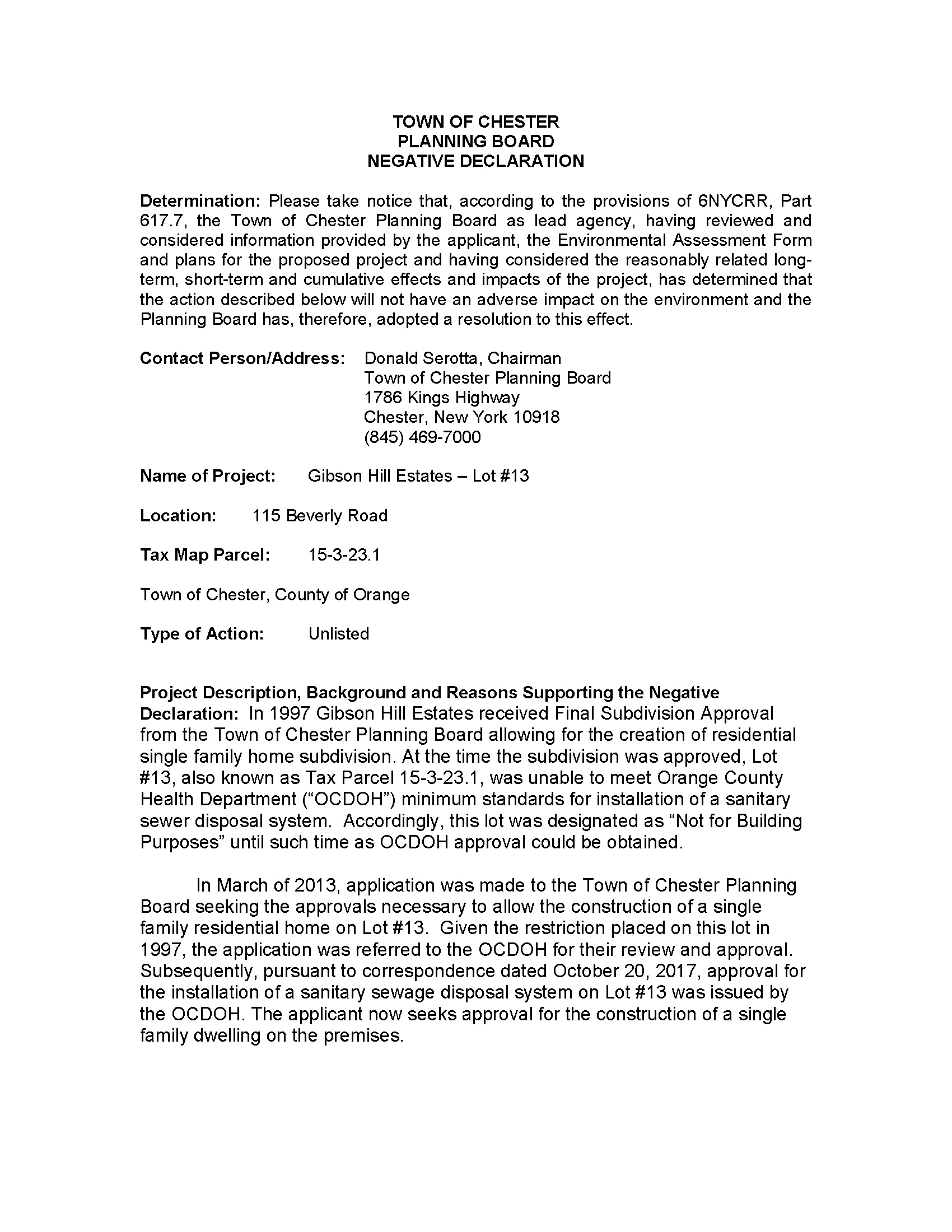 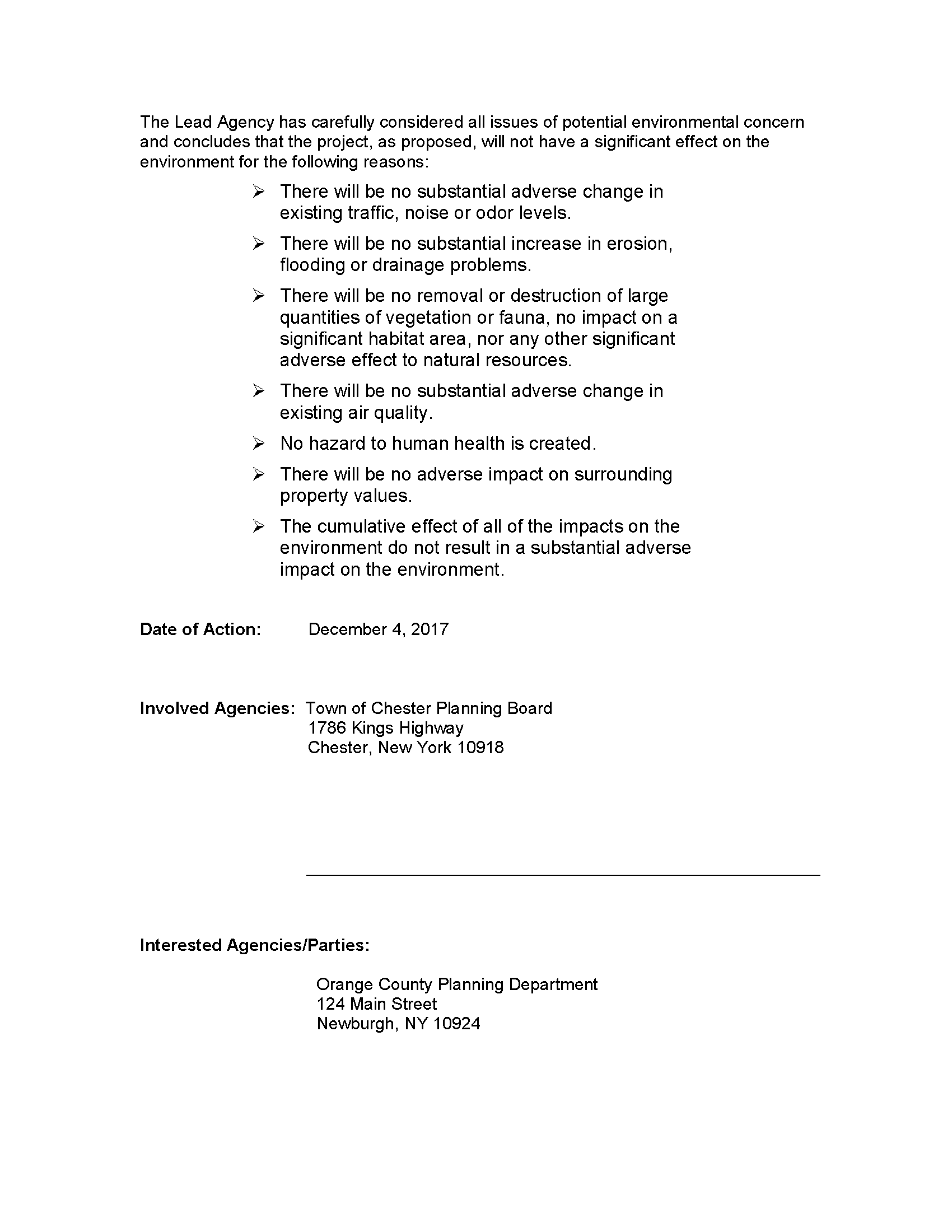 Counsel Dave Donovan read a copy of the Resolution of Approval. Restrictive covinent to be included on the deed to reed the same as note #22.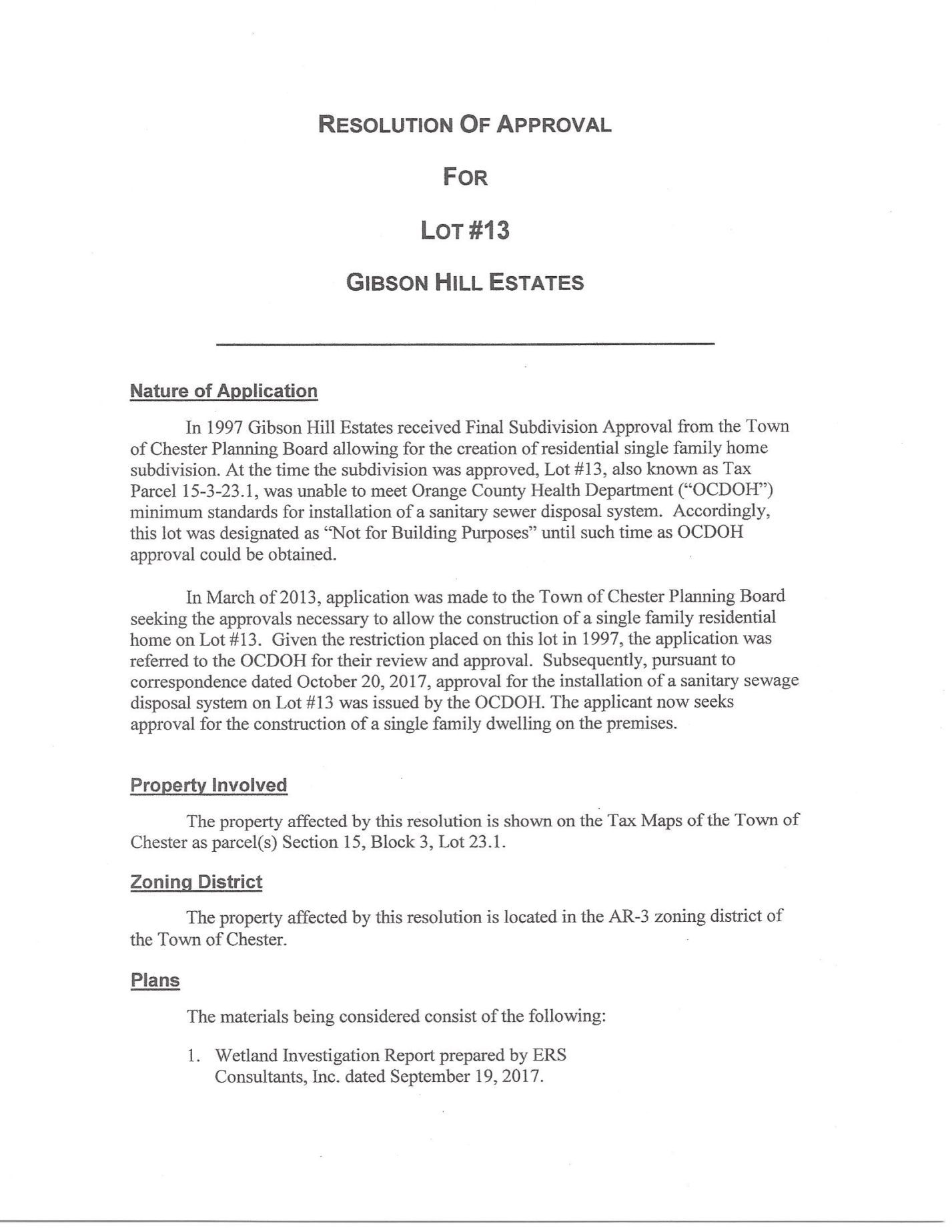 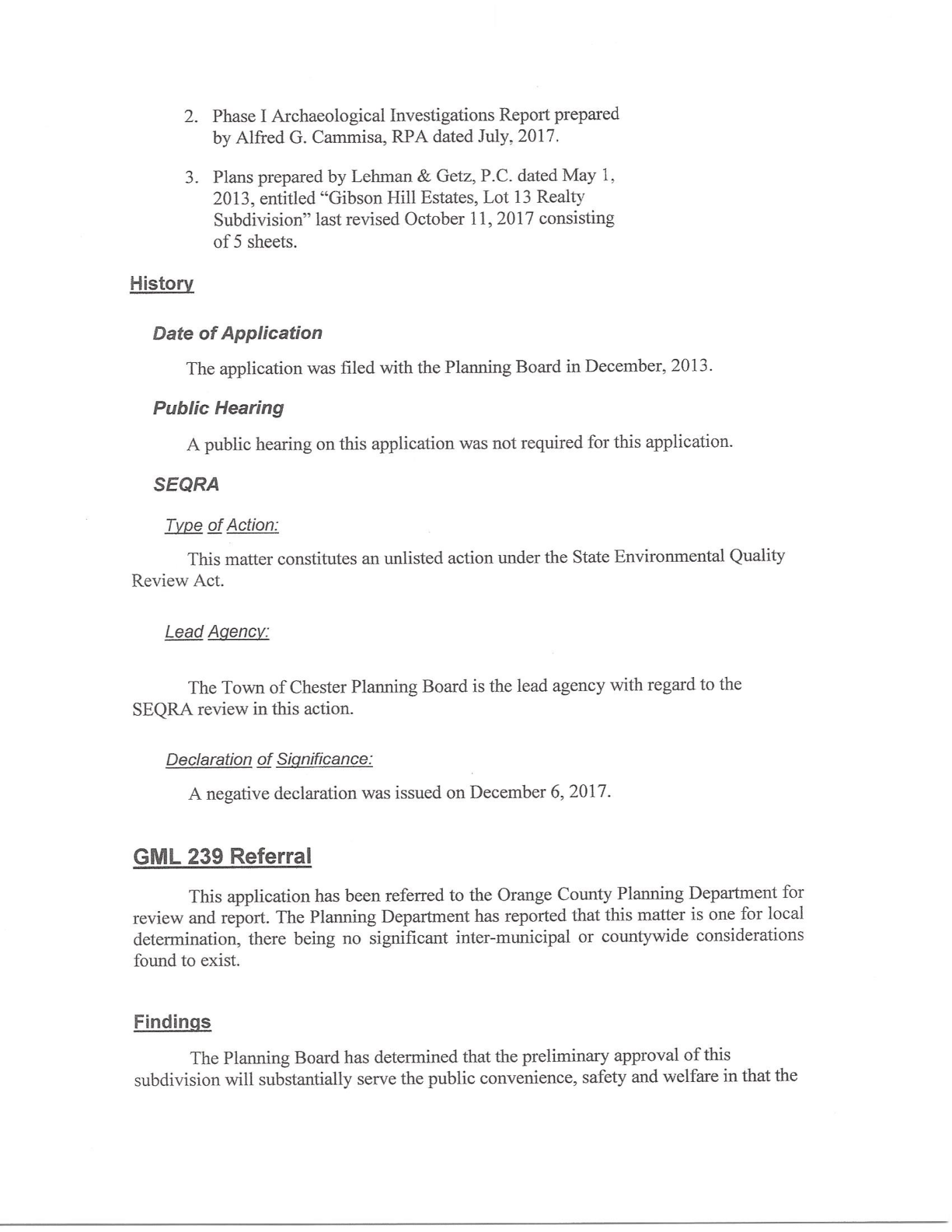 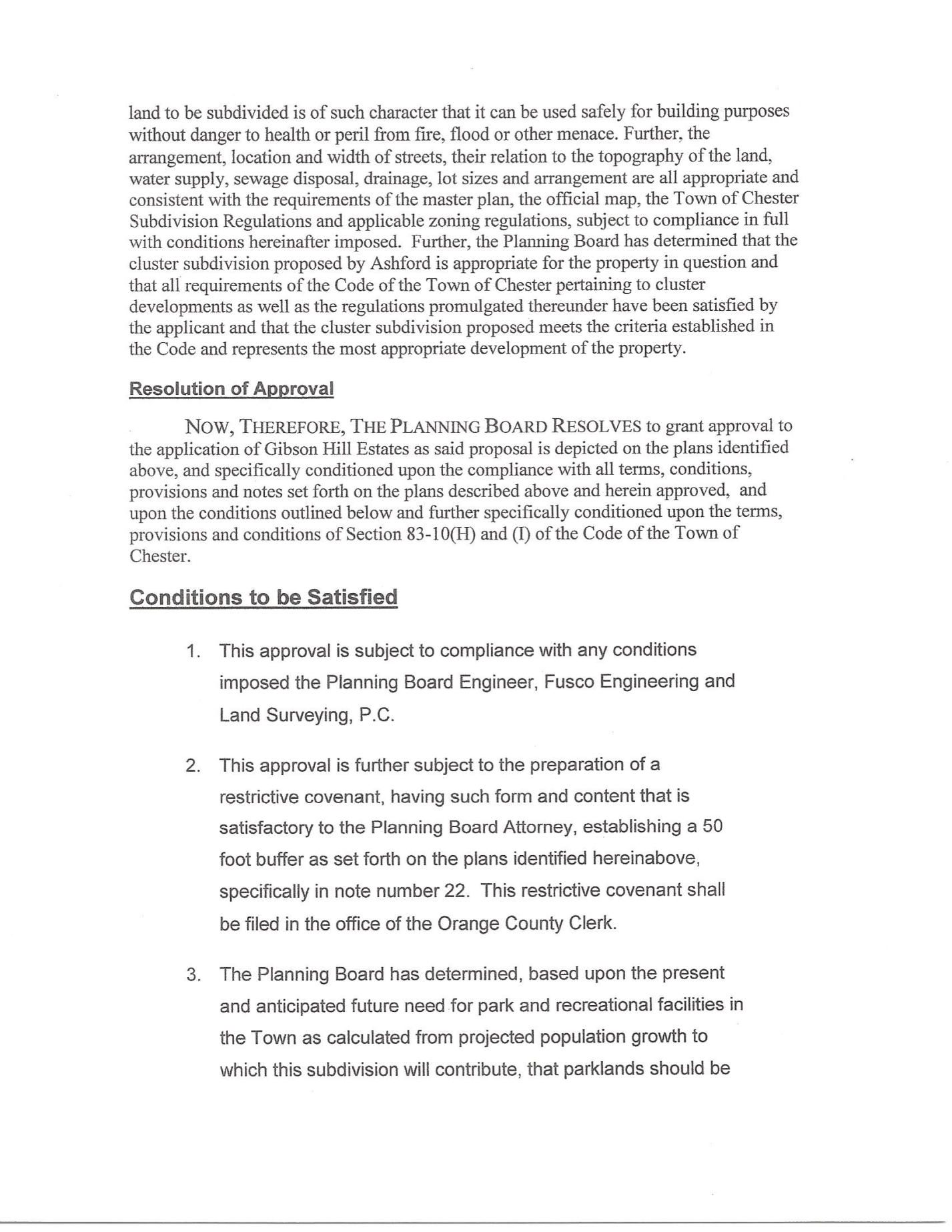 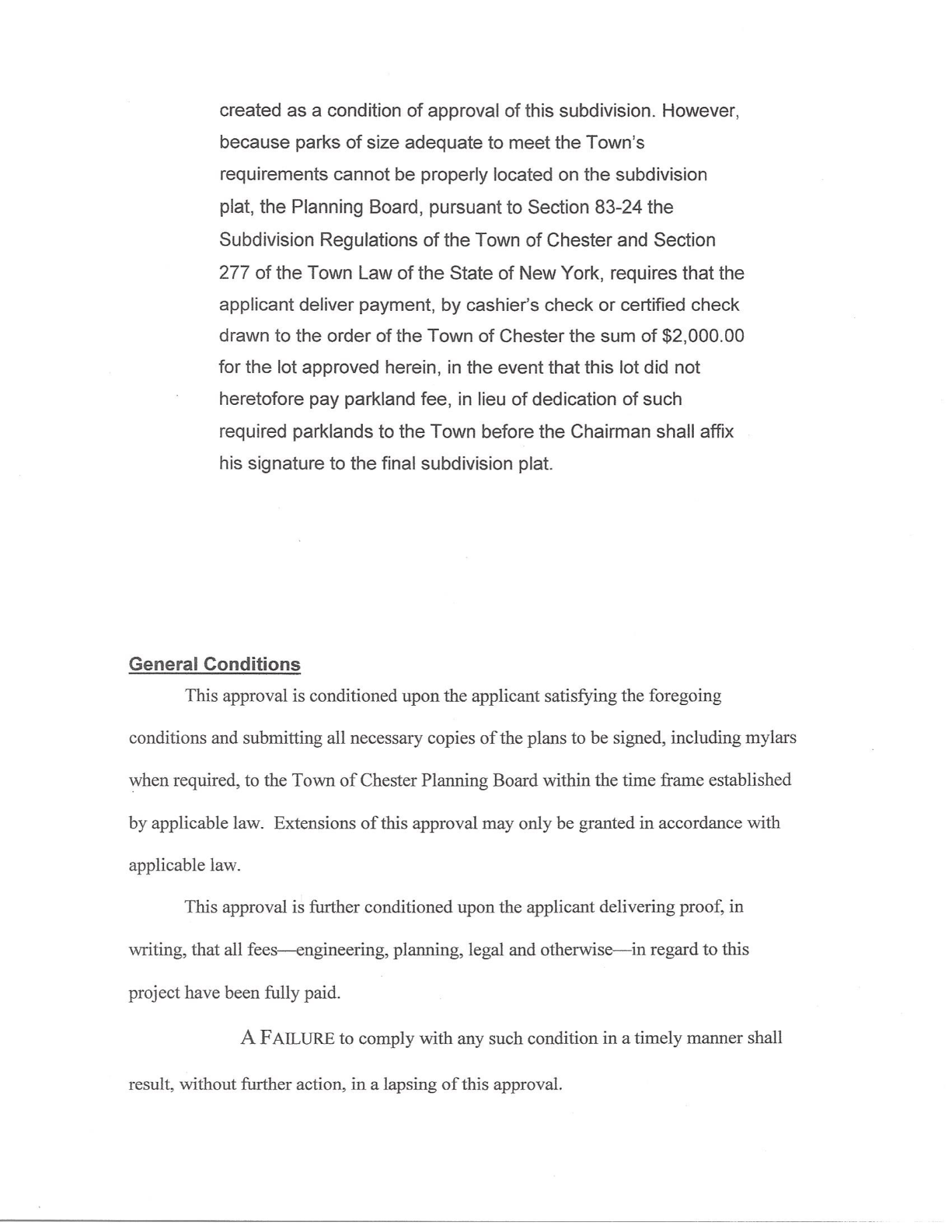 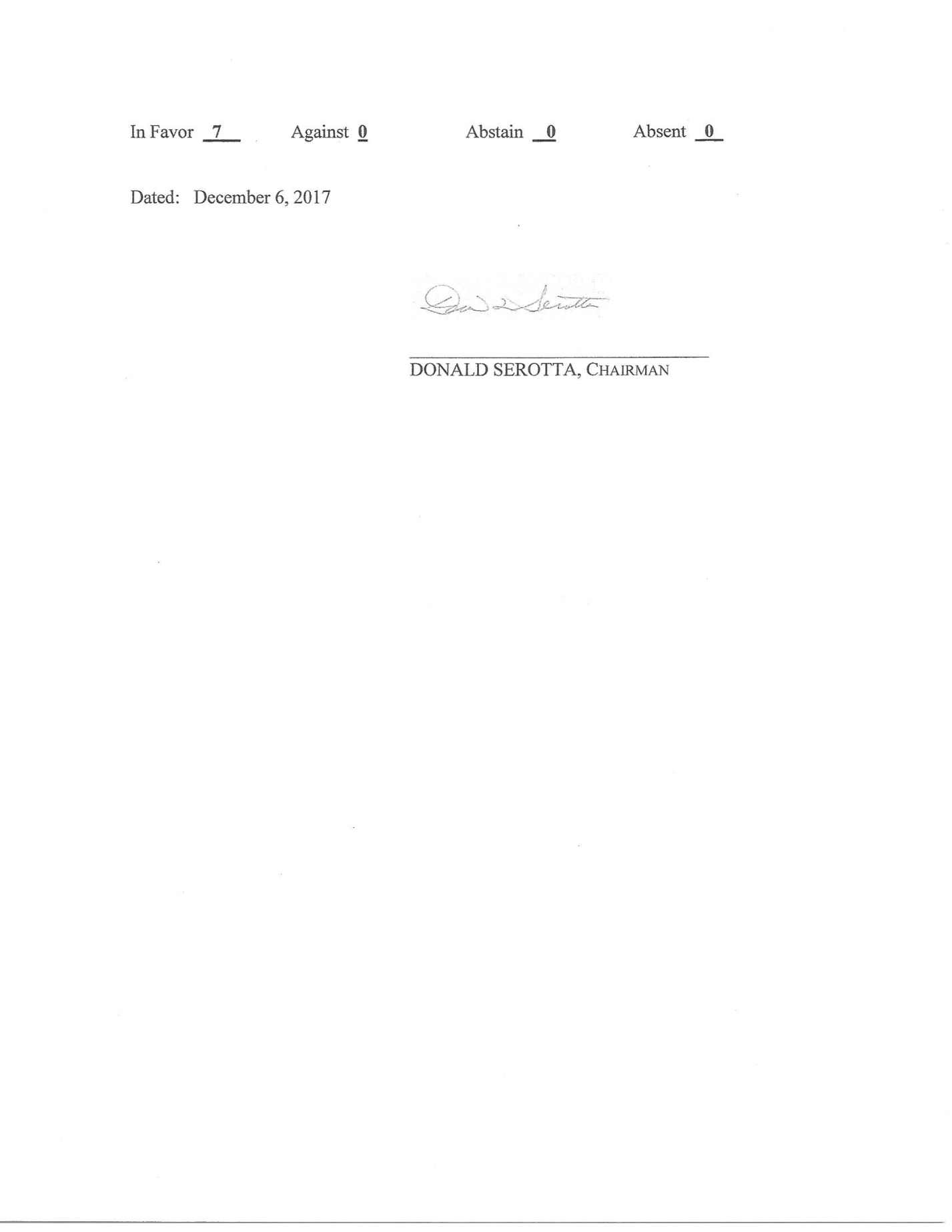 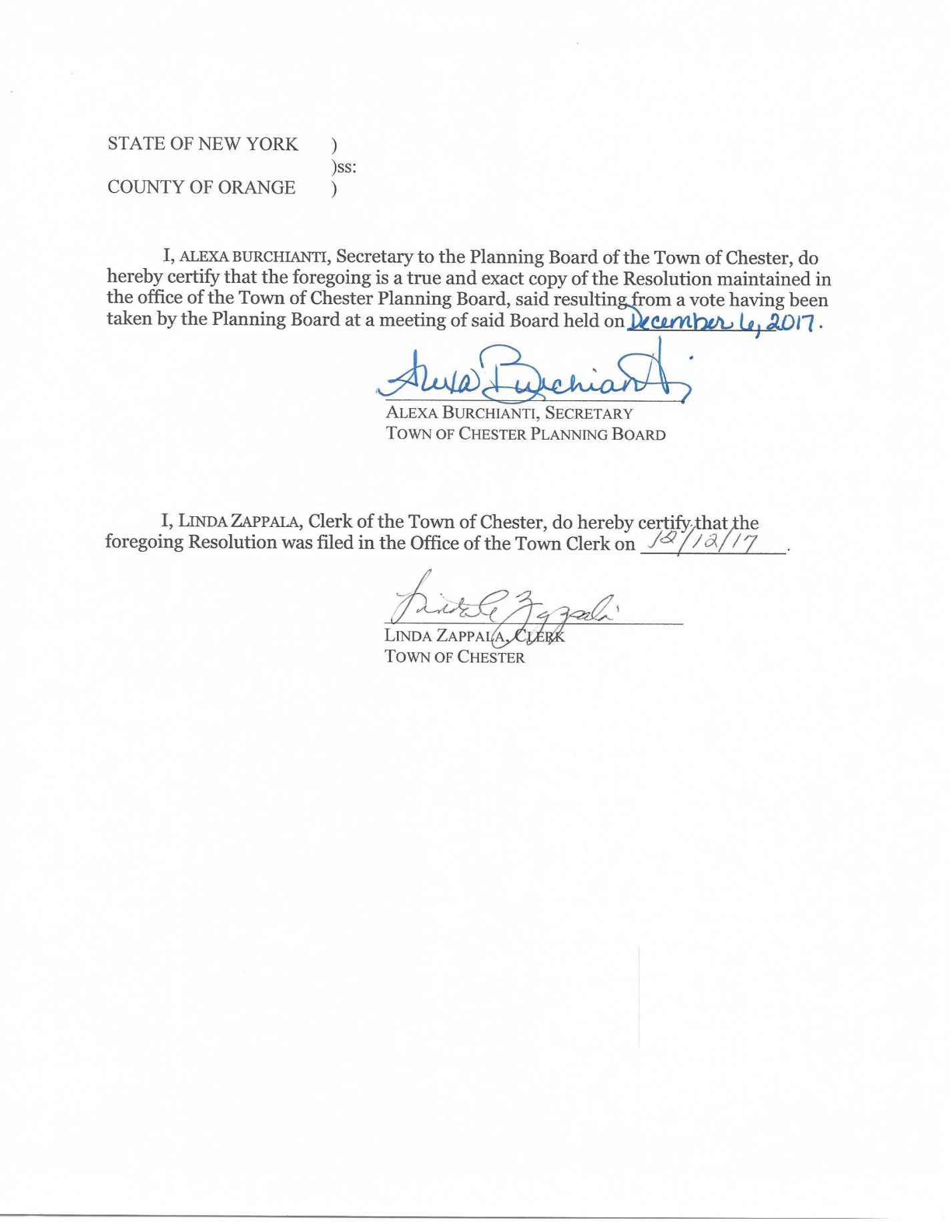 Motion to grant Conditional Final Approval made by Carl. Second by Dot. Motion carried 7-0.Clean Energy - Conditional ApprovalJoe Shanahan - 215 Black Meadow Rd - Here to follow up on Al Fusco’s letter regarding the decommissioning plan. Wanted the restoration salvage portion of the plan removed increasing the decommissioning bond to $82,000. The plan has been revised.Mr Shanahan spoke again regarding the irrevocable bond or the surety bond. He  spoke to Hartford Fire Insurance Company, they indicated that they could give a non-cancelable bond if he posts with them a cash deposit in the amount of the bond where they have no exposure whatsoever, they will give him a bond and pay an annual premium to give him the privilege.  Joe asked if that is amendable and he would rather do a irrevocable non-cancelable bond instead an irrevocable letter of credit. It is carried differently for accounting purposes with their company and he won’t pretend to understand why. The company would rather post the cash instead of doing a letter of credit. Counsel Donovan stated the amounts and the bonds are done with himself and the Town Attorney. Counsel also stated that in the past we have taken a cash bond and this doesn’t need to be resolved tonight, he would have to discuss it with the Town Attorney. As long as all are in agreement with the amount.Mr. Shanahan also stated the 2nd issue is the condition of a PILOT agreement. He’s not sure if the Town has ever done a PILOT before, he called the Assessor’s office they referred him to the IDA in Orange County, which he knew that’s not where he belonged. Joe has a call in to the Supervisor and is hoping to touch base with him. Joe asked if Counsel had any guidance on the best way to approach the PILOT. Counsel stated that a PILOT agreement is also one of the Conditions in the Approval that expects to be worked out between himself and the Town Attorney. Ultimately the Town Board will have to approve it.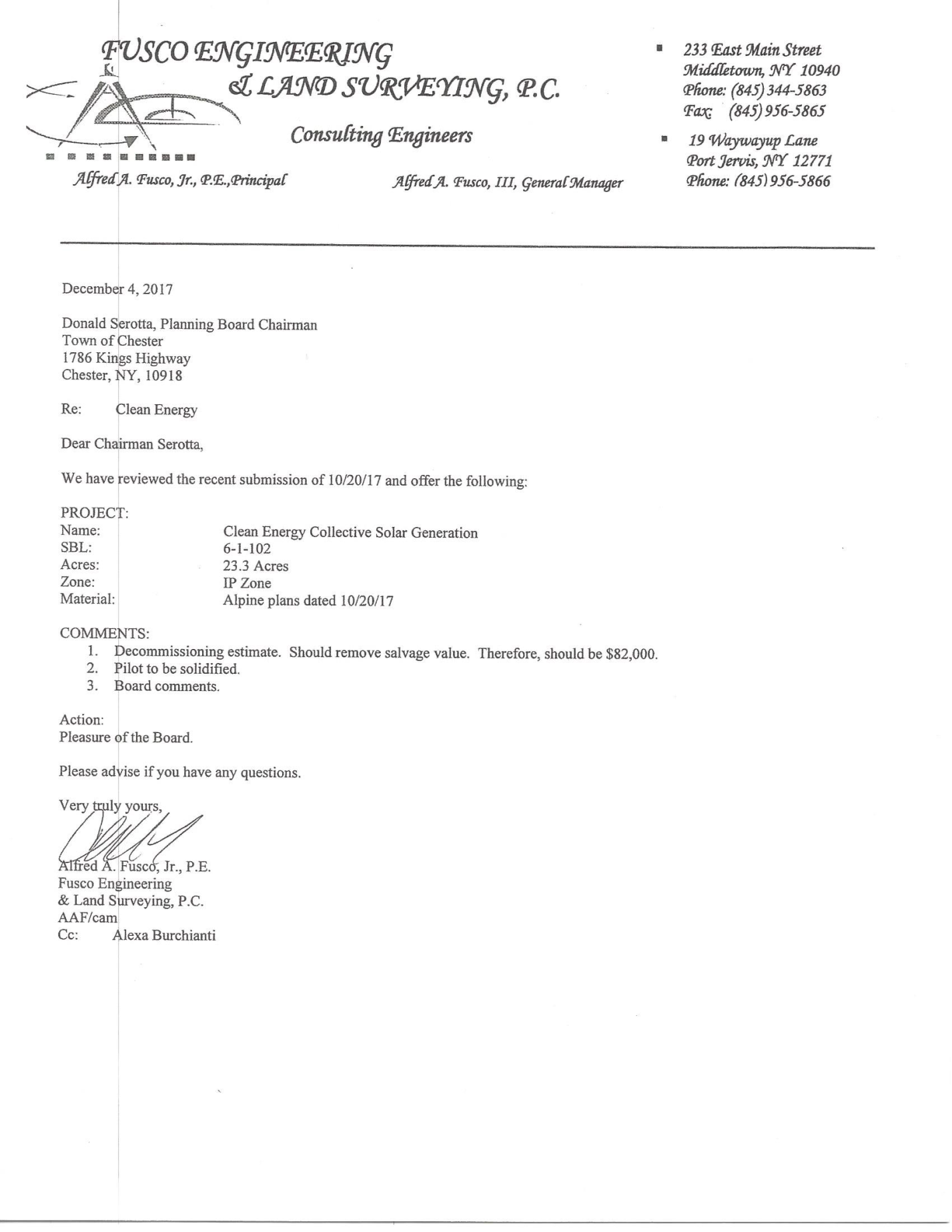 Motion made to grant the Negative Declaration made by Carl. Second by Konrad. Motion carried 7-0.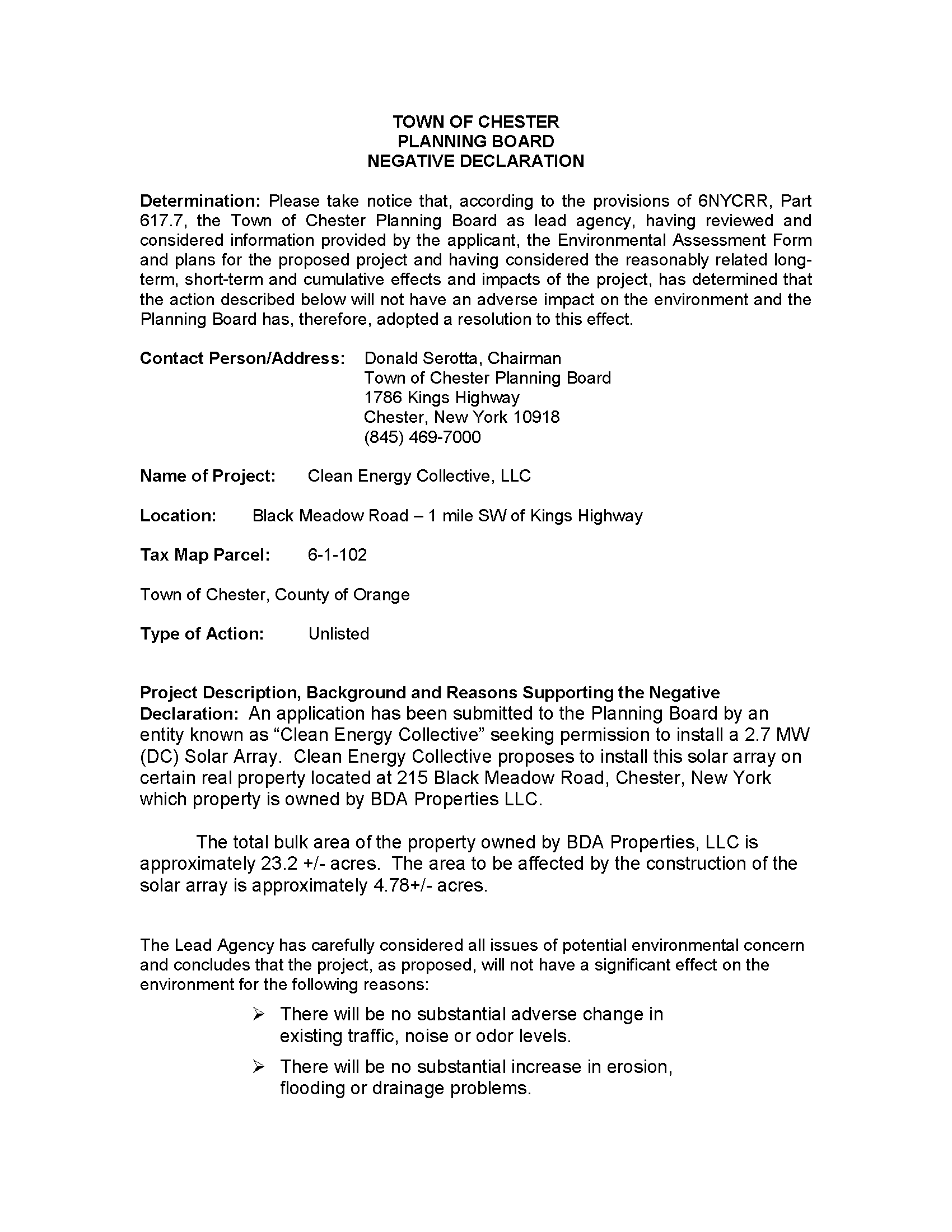 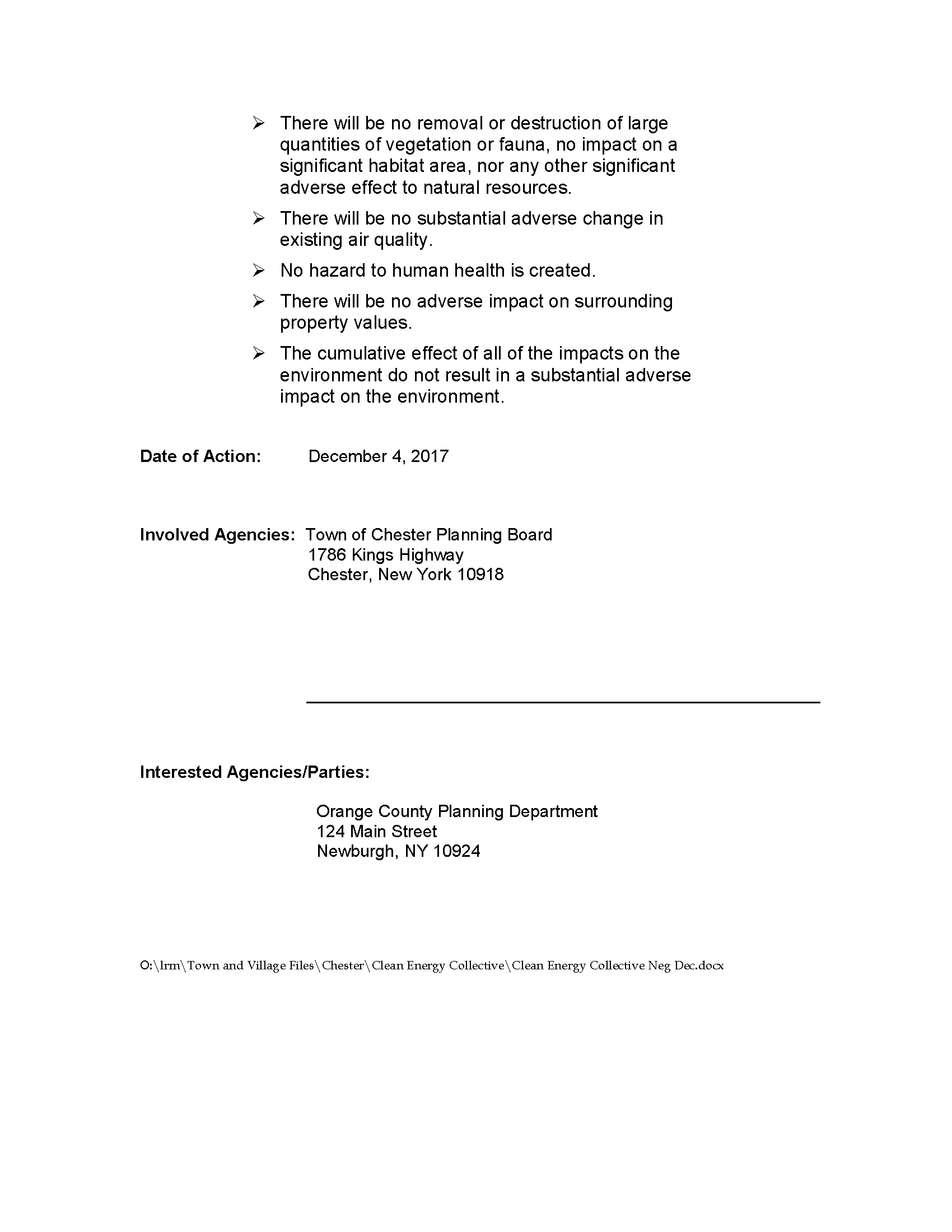 Counsel Donovan read the specific conditions on the Conditional Final Approval. Landscaping to be maintained for the life of the project by Clean Energy.Motion made to grant Conditional Final Approval made by Carl. Second by Dot. Motion carried 7-0.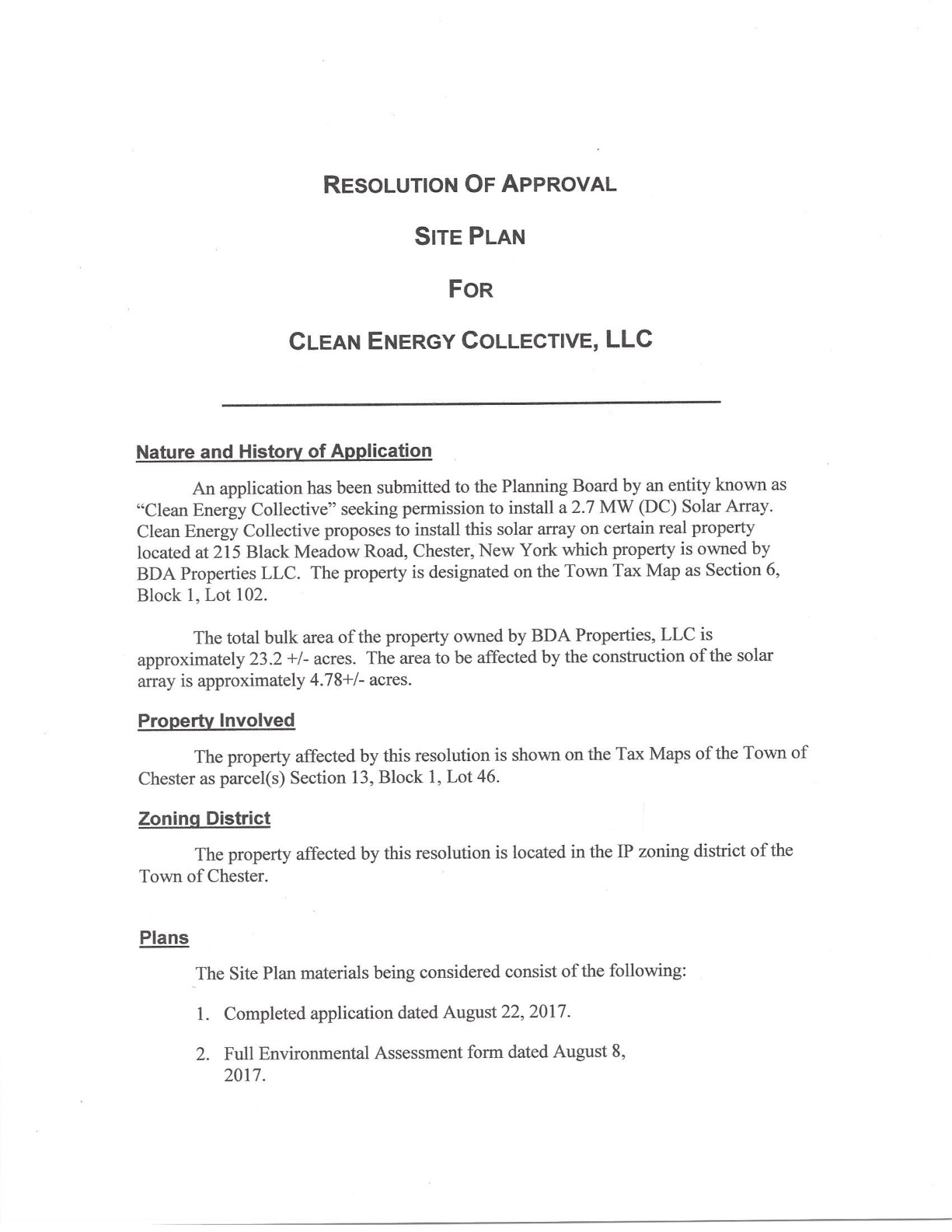 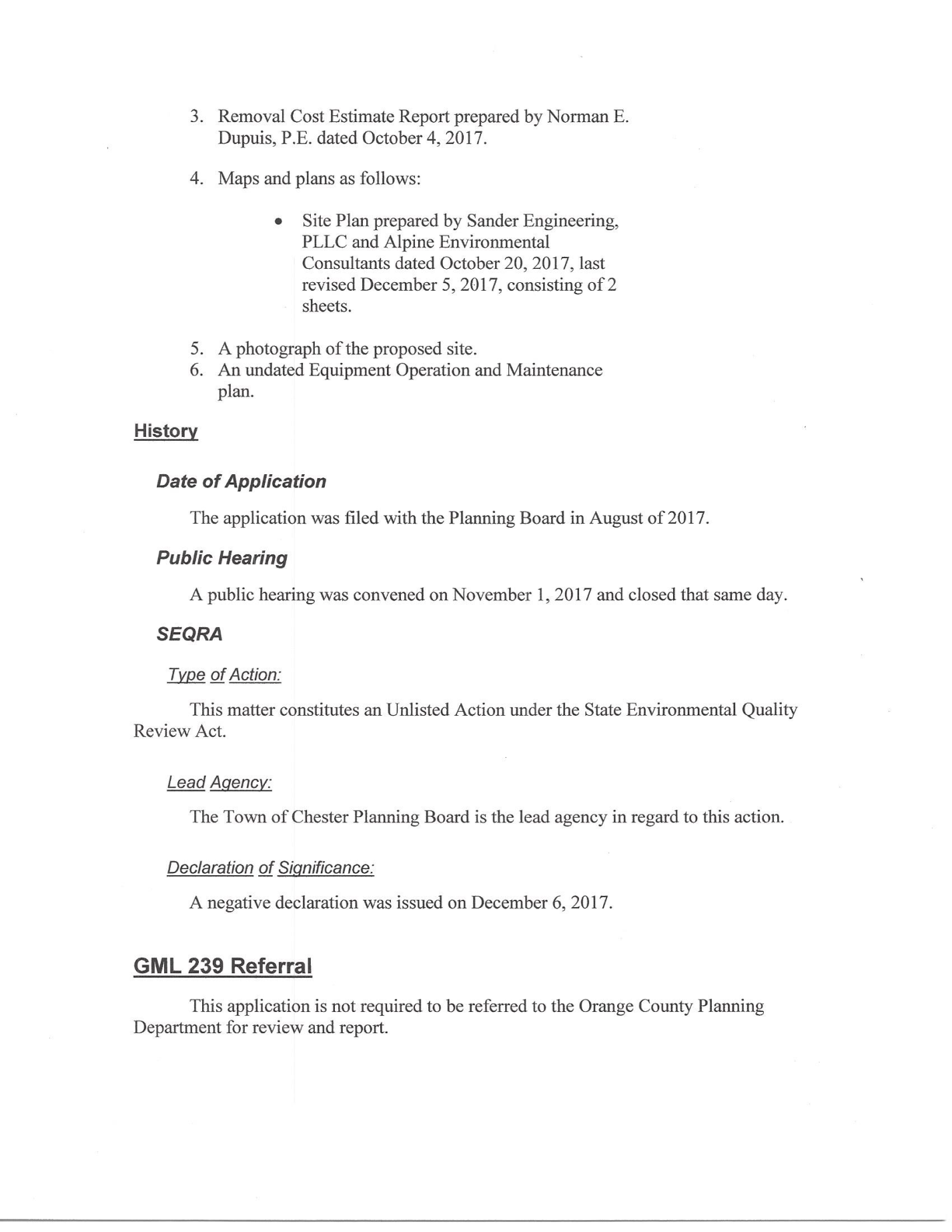 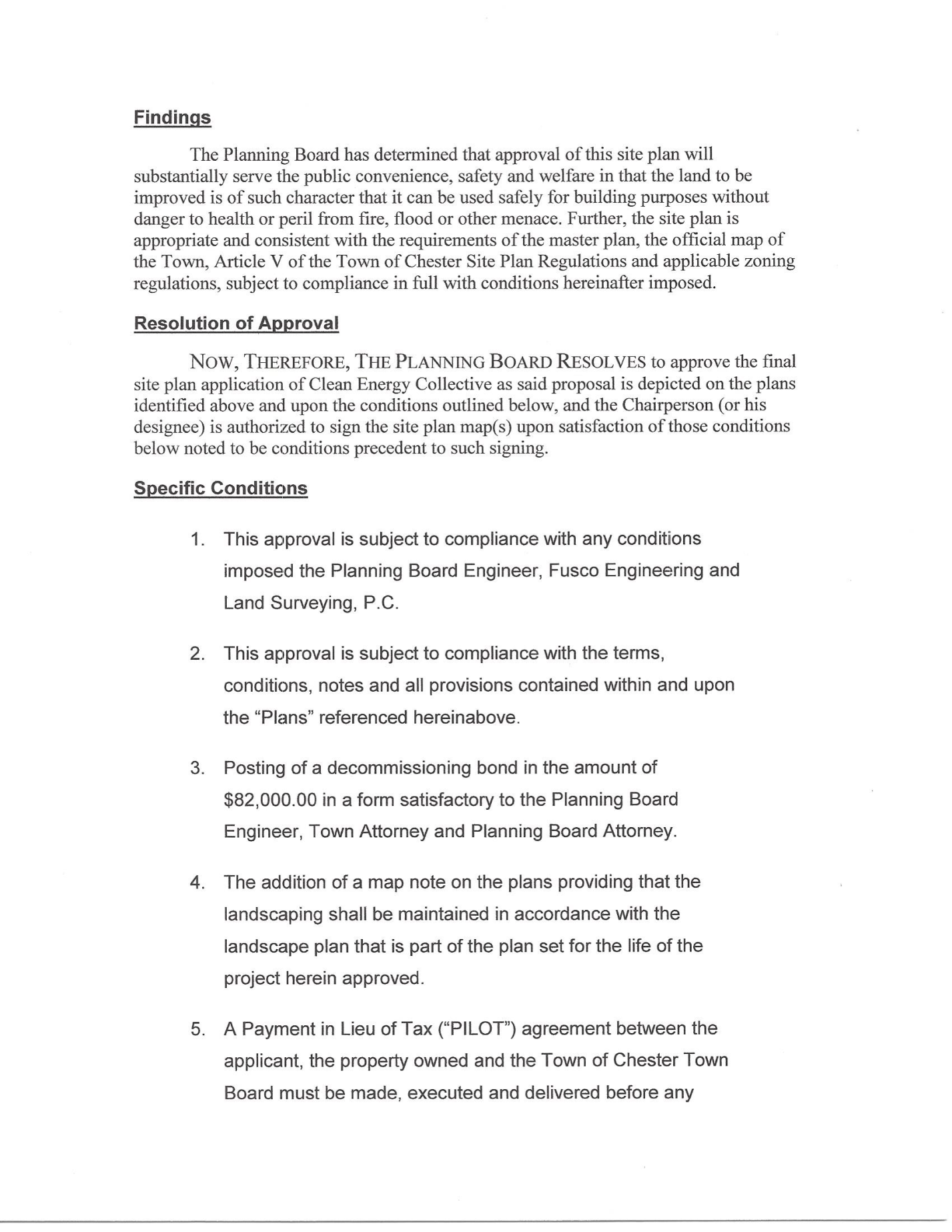 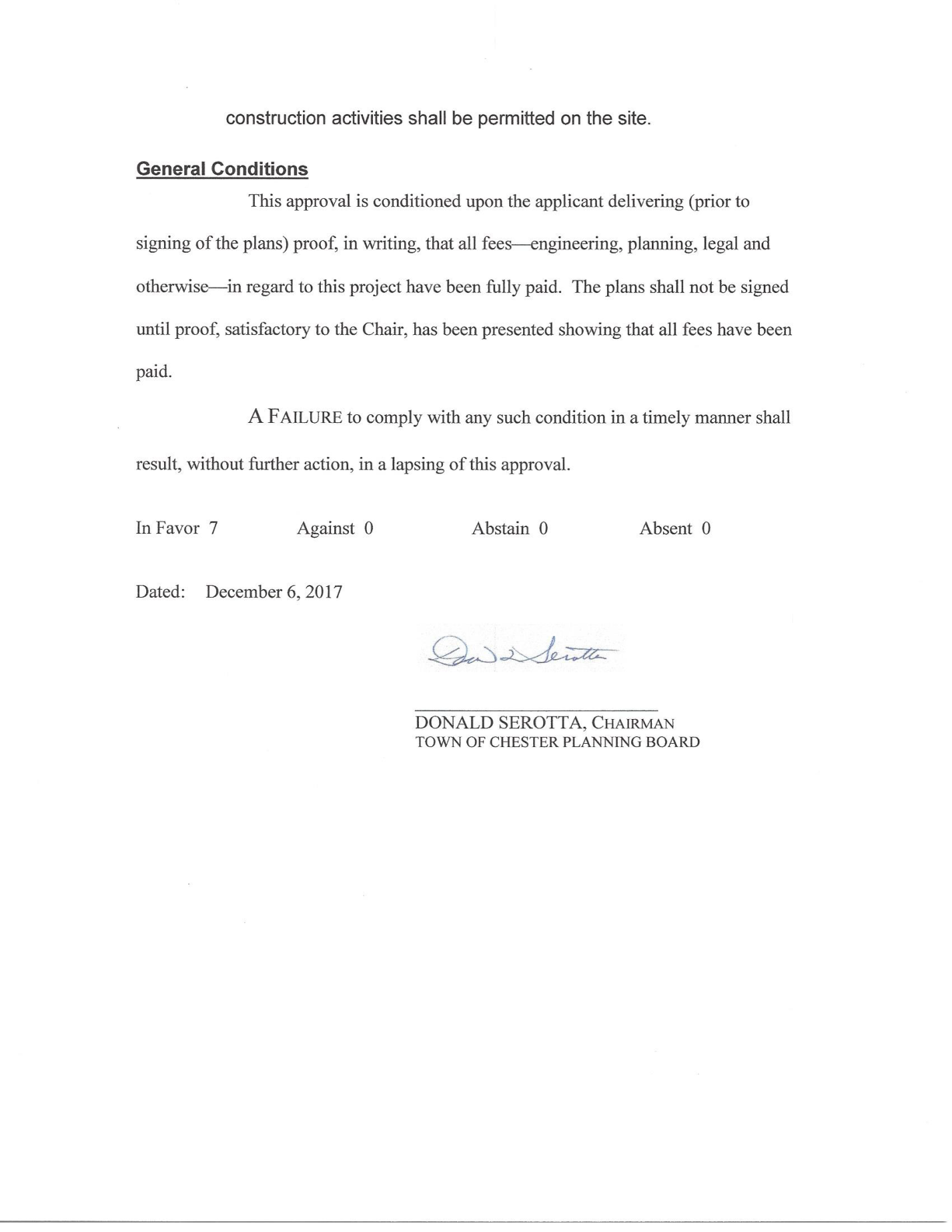 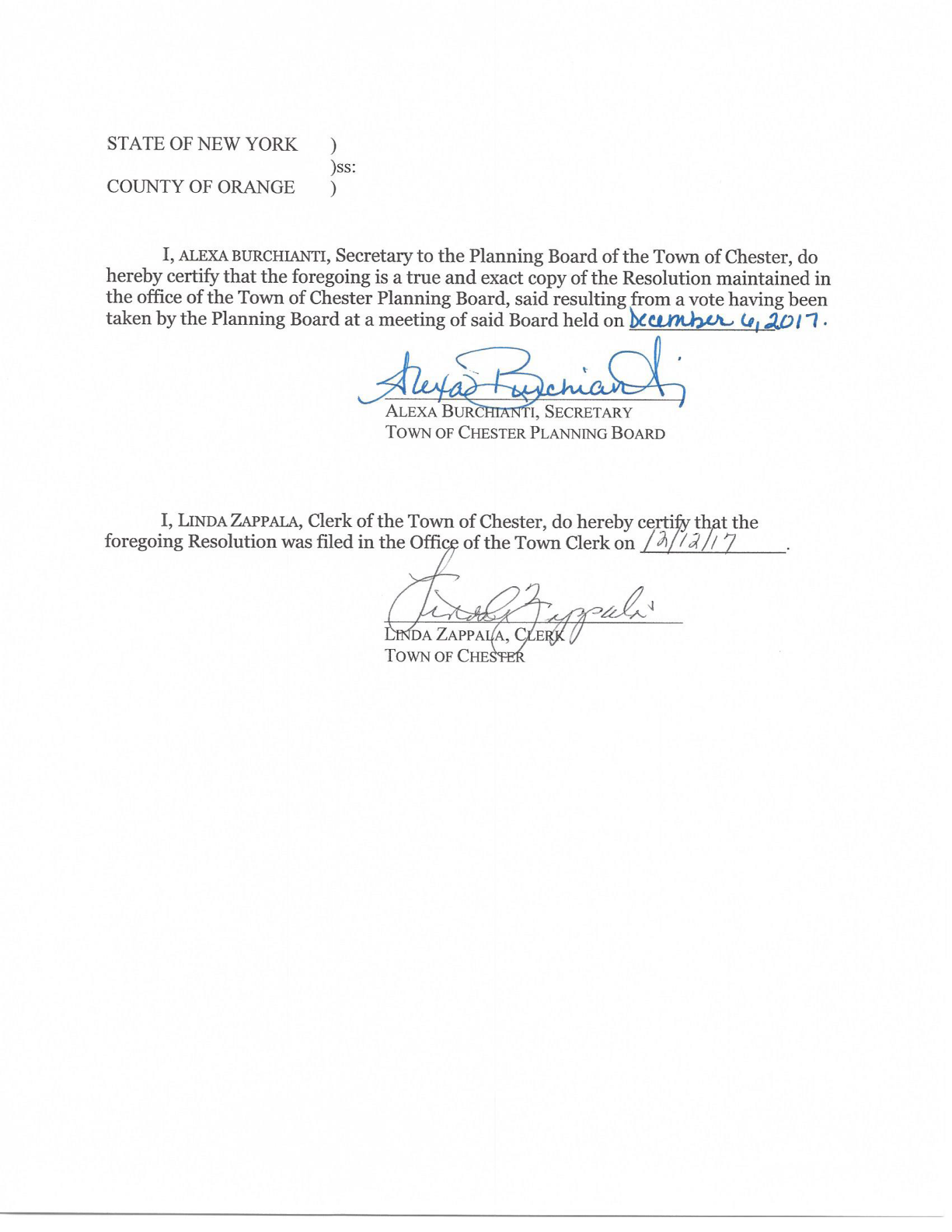 Lewis Sign - Site Plan ReviewChris Lewis and Liz Manning came in a year ago looking to replace the 2 existing older wooden structure billboards and to make 1 digital and 1 static. And originally requested to moving both of them. At the time the town code didn’t allow it, and pulled back from that plan and changed the plan to not moving them. In the meantime the Town changed the law to where it can be moved but within a certain amount of feet. They have made this new plan, where leaving the one billboard that’s at the end of the exit ramp right where it is just updating to a steel structure and it would be a static board not a digital. Looked about moving the other one however it may encroach on the visibility. So they want to leave the boards where they are. Al Fusco recommended that there should be another 239 and/or another public hearing however that is up to the board.Counsel Donovan asked what the magnitude of this plan was, if it was a different plan? Al stated that it is a different plan but figured because of the time frame there may be need for another public hearing. Counsel Donovan stated that the better course of action would be to go through the process again so there was no challenge. Chairman polled the board to regarding another public hearing and 239.Barry:		YesKonrad:	NoDot:		NoJackie:	NoCarl:		NoBob:		No, but would like to hear from the applicant and how he feels about it.Chris stated with some degree of experience how the public hearing went last time that he is comfortable going forward without it (the public hearing and the 239).Chairman stated that what Dave was trying to explain is that if someone decides to file an article 78 against the board then there could be a legal challenge. Chris stated is seems like an acceptable risk.Dave it would be appropriate to put something on the record that the board discussed this matter.Motion made to The Board feels that there is not enough of substantial change to resend to OCDP for a 239 and a new public hearing. Motion by Dot. Second by Konrad. Motion carried 6-1 Barry opposed.Al would like on the new plans to show, signed & stamped, DOT comments, show dimensions of the property lines,   put a little bulk table with zoning on it.Will be present for January 17th meeting.Tin Barn Brewery - Site Plan ReviewJeremy Valentine from Lehman & Getz here to represent Dale and Lauren Van Pamelen.Currently in front of the DEC for the sewer disposal system, they are going with a service discharge which is not out of the norm but the health department won’t approve without DEC. Also the issue with the Bog Turtles, Dave Briggs is working with the DEC on that, doesn’t seem to be any issue right now. Just waiting on for the habitat area. However they are proposing a 100 ft. buffer which wouldn’t be anywhere near the habitat if there is any. There is a wetland line. Entrance would be even with park drive is the best site distance given the hill and the turn further down. Pointed out on the map where they are looking to have the brewery casing with the brew process being at the lower level with seating being on the upper level so customers can look down on the brew process itself. Parking would be in the back, pointed where proposed dumpster enclosure would be, also showed for truck turn around and spots for buses for bus tours. Pointed out where well and sewer disposal system is proposed. Disposal system is being reviewed by the DEC and the well will be reviewed by the Orange County Health Dept.He is growing some hops right now, and would like expand to make more hop growth.This is going to be agricultural. Chairman polled the board for questions and comments: Bob: How long approximately is the driveway from the road to the turnaround? Stated he is looking at emergency vehicle if they have to come in and turn around. A. Jeremy stated it’s about approximately a little over 600 to a certain point to which he pointed out on the site plan. Jeremy stated the reason for this configuration is to stay outside the wetland buffer. Chairman stated that with long driveways they have had bump outs in a couple of spots. Jeremy stated that it is 24 feet wide, so it is pretty wide.  If the business gets really busy would do overflow parking in the back.Carl: This was the project that was zoned for light fare and not full restaurant? Q. Jeremy stated food preparation no waiter service. You order from a counter and go sit down. Jackie: The road is pretty narrow, and can get congested. Which she has concerns of a little bit. The deck front of the building, you are trying to leave that all open it seems like the landscaping is all consolidated up at the area (pointed on the plan) Q. Jeremy stated that they wanted the building to be seen as a nice architectural building and wanted people to look out from the deck. That’s why they don’t have anything in front of it. Jackie stated that you could accomplish that and still add something to it so that it softens it up a little bit. Dot: What are the hours of operation? A. Dale Van Pamelen stated they are going to start out with just weekends. Probably Friday-Sunday. Friday start at approximately noon to the latest 10. Saturday and Sunday maybe 12-6. They haven’t completely determined the hours as of yet. The intention is to do offsite sales as well. Barry: What is the well capacity? How many gallons are you anticipating that you will be using in the brewery? A. Jeremy stated that the brew process they estimated about 4-600 for the size of the septic they are allowing for expansion is designed for 1000 gallons per day for the brew process. The anticipated use is probably going to be below 400 gallons per day. For design purposes we always go high and for expansion purposes if business is good the approval will be for a larger flow. Barry asked if they were going to do bottling and/or canning in there. A. Dale stated he would like to add that but that starts at around $400-500,000 just to get set up.Dot: What is the capacity of the building? A. Jeremy  stated it is designed for 100 but they believe it’s around 80-85.Al Fusco Letter 12-4-18: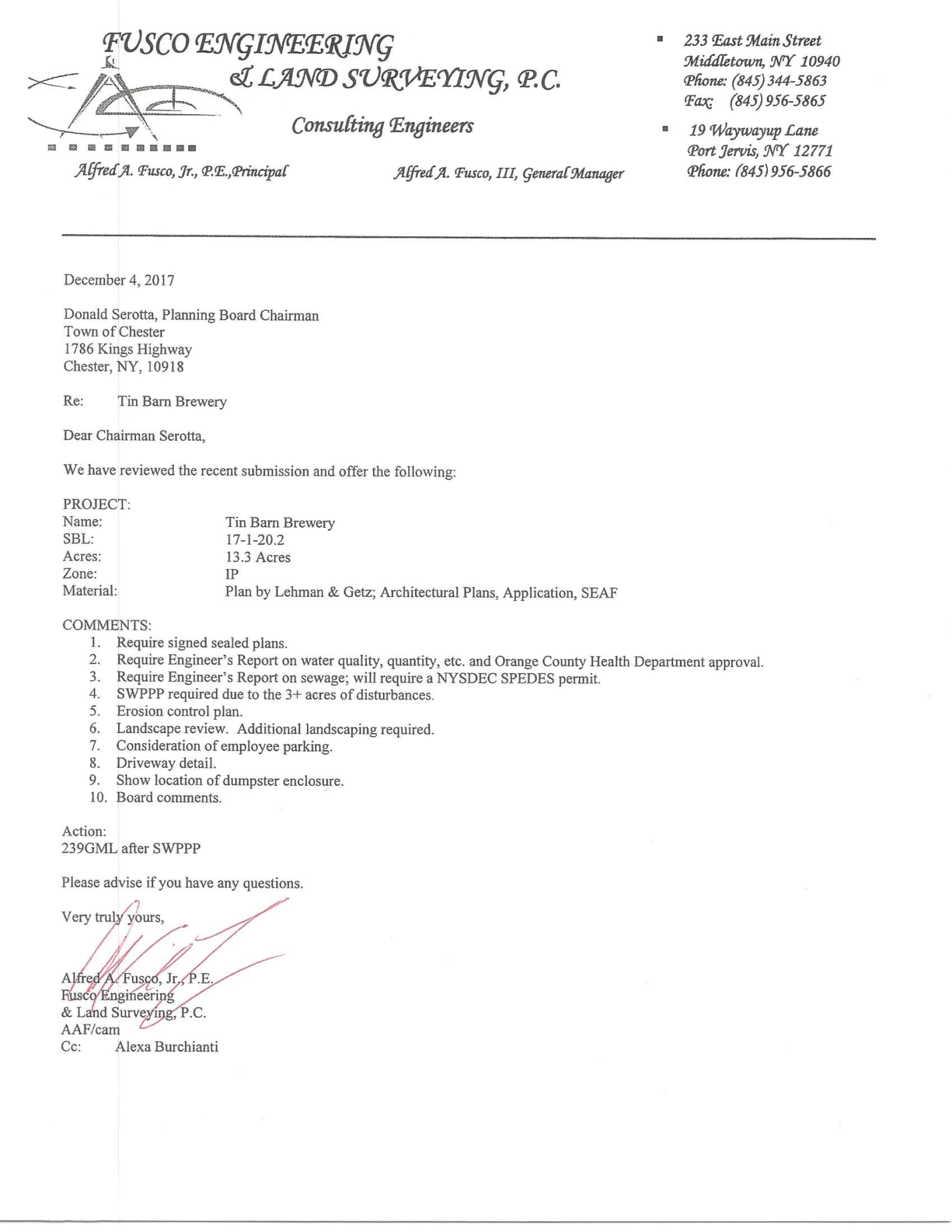 Al stated he would like a engineers report of quantity and quality of water and OC Health Dept approval, Did not know it was agricultural would still like to see some kind of storm water work. And on the erosion control at least some filtration basins during construction, that I would like to collect and silt or erosion if there is. Wasn’t sure how many employees you were going to have. Dumpster rendering is on sheet 3 or 4 will be made out of wood.Will need to 239 after SWPP is done. Counsel suggested for them to get in touch with Ag and Markets they might be able to help.Discussed the rendering of the sign out front of the building.Will return to January 17th meeting. Sandra Marciano/Chaz Byrne - Board DecisionTim Yanosh son of Dan Yanosh) representing Marciano/Byrne.  Lot line change 68 Goosepond Mtn. Rd.Marciano currently has 3.09 acres Byrne currently has 1.3 acres. With the proposed lot line change will bring Marciano to 1.82 acres and Byrne to 2.6 acres. Chairman stated that normally we would refer you to the ZBA because you are taking one conforming lot and one non-conforming lot and making 2 non-conforming lots. I don’t know how they got to the ZBA without a referral. But they got a resolution to go ahead to reduce the one lot to 1.82 acres and to make the other one bigger. Chairman asked Al if there were any stormwater issues. Al had no other issues. Lot line changes require a public hearing. Checked the property lines to see if a 239 is required. Determined that the distance is approximately 300 feet from Goosepond park. 239 is required.Not creating a new buildable lot. Chairman polled board for 239 action and public hearing:Barry:		YesKonrad:	YesDot:		YesJackie:	YesCarl:		YesBob:		YesMotion to set a Public Hearing for January 17, 2018. Motion made by Barry. Second by Jackie. Motion carried 7-0.Bob asked counsel if we were opening the door for applications going to the ZBA without being referred from the Planning Board or the Building Dept. by accepting this. Counsel stated the only way we could challenge that is to have this board bring an Article 78 against the ZBA for taking improper action. Otherwise we are not in the position to second guess. Bob: I’m not saying that we are I’m just saying are we opening a door for further actions such as this where they haven’t been referred. Counsel stated that if the board thinks it’s appropriate you could communicate in writing to the ZBA the requirements of section 267 of the Town Law. Will re appear on January 17, 2018.Lou Donnelly - Board Decision1355 Kings Hwy. Potential Distillery/Brewery. The property has a site plan, for a brewery back in 2000. He bought the  property for a residence. However, has a site plan. There is a piece that runs behind the other property. Mr. Zangoli. He is really here just to see what it may be possible to do. He would like to build a house in the back and try to develop the brewery. How does the board feel about it, going for the sub division and still being able to keep the site plan that was approved. Lou stated he would probably lose a couple of parking spots. Before he spends a lot of money he wanted to get a feel of what the board thinks. The property presently has sewer.Chairman stated that Alexa brought to his attention, that there is a small cemetary in the back (pointed out on the screen)by law there is supposed to be a 200 ft buffer. However with planning Board approval can go down to 100 ft. that would have to be discussed.Lou stated that Mr. Zangoli basically can’t get to his house, and he has a parking issue. Counsel Donovan read some of the codes for setbacks and for a flag lot. Lou just wants to know if it’s something he may be able to do. Lou asked again how would the board feel if he brought in an application showing a flag lot. But his reason for being here tonight is because he doesn’t want to go thru all those motions and then the board doesn’t like it. If he knows where he’s at before he starts then and the board say yes you like it, then he will go forward. Chairman stated that if he looks at 98-2 the planning board can set where the width is. Can set the setback. The other thing is, flag lot is defined as a flag of 25-50 ft. so if you can come up with 51ft. then its really no longer a flag lot. Technicality of an AR-3 flag lot and then the planning board could (not saying that they are going to) say at 180 ft, the setback line is here pointed to a section on the screen) and could come in with 51 ft. and set the setbacks further back. Counsel and Chairman discussed different options of how it could possibly fit. Chairman also stated that he wouldn’t have the board tell him that it’s a good idea or not. Because if it fails the board could be held responsible. Your biggest obstacle is if it’s a flag lot or not. Will also find out about the cemetery. Lou stated that will do some research and get some stuff drawn up and submit an application.Meeting adjourned.Respectfully Submitted,Alexa BurchiantiPlanning Board Secretary 